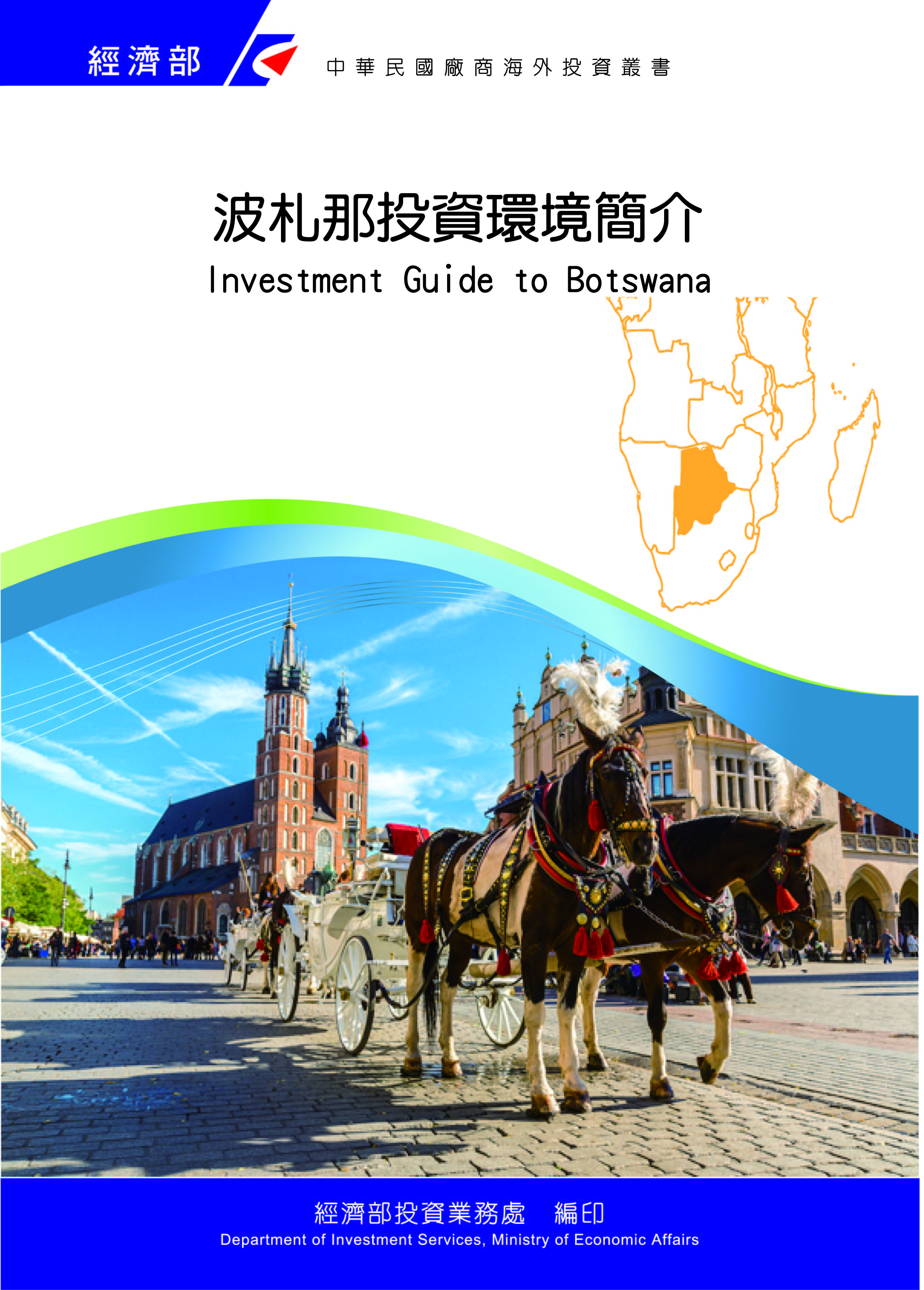 目　　錄第壹章　自然人文環境	1第貳章　經濟環境	3第參章　外商在當地經營現況及投資機會	11第肆章　投資法規及程序	13第伍章　租稅及金融制度	17第陸章　基礎建設及成本	19第柒章　勞工	21第捌章　簽證、居留及移民	25第玖章　結論	27附錄一　我國在當地駐外單位及臺（華）商團體	29附錄二　當地重要投資相關機構	30附錄三　當地外人投資統計	31附錄四　我國廠商對當地國投資統計	32附錄五　參考資料	33波札那基本資料表第壹章　自然人文環境一、自然環境波札那共和國位於南部非洲心臟地帶，係一內陸國，東南部及南部毗連南非，東北鄰辛巴威，西部與北部與納米比亞接壤。波札那總面積58萬1,730平方公里，是世界上第49大國家，面積比美國德州略小。依據聯合國2020年最新人口統計資料，波國總人口約為235.1萬人（其中茨瓦納族人占79%、卡朗加人占11%、巴薩爾瓦人約3%、其他包括卡拉哈迪人及白人約7%）。波札那地勢大致平坦，擁有高原、草原、沙漠、丘陵等自然景觀；氣候溫和乾燥，年平均溫度約20.5℃，年降雨量約400公釐。二、人文及社會環境（一）首府嘉伯隆里（Gaborone），人口約23萬。（二）種族以茨瓦納人（Tswana）為主，全國共有8個主要部落。（三）語言官方語言為英語，通用語言為茨瓦納語和英語。（四）宗教多數居民信奉基督教和天主教，農村地區部分居民信奉傳統宗教。（五）對外商態度外資可擁有100%股份，但鼓勵與本土企業Joint Venture。三、政治環境波札那於1966年9月30日正式宣布獨立。波國獨立後實行民主政治，積極的社會政策與豐富礦藏（鑽石礦占該國輸出利潤8成）使波國擁有非洲大部分地區難得一見的開發水準。波國擁有良好的金融管理紀錄，並在2004年被國際透明組織列為全非洲最不腐敗的國家。除此之外，由於該國積極與國際社會合作，在國內建立大面積國家公園保護野生動物，使該國觀光業逐漸興盛。總統為全國最高行政首長，並為國防軍統帥。另設副總統及內閣，皆由總統任命組成內閣，內閣對國會負責。國會為一院制，國民議會（National Assembly）共65席，其中57席由人民直選，6席由總統指派，另2席則由總統及檢察總長擔任，另酋長議會（House of Chiefs）具諮詢地位，共35席。在洛巴集（Lobatse）設一高等法院，以首席大法官掌理全國司法審理工作。在每一行政區設有地方法院，另設一上訴法院。波國為多黨制國家，主要政黨包括波札那民主黨（Botswana Democratic Party, BDP）、波札那民族陣線（Botswana National Front, BNF）、波札那國會黨（Botswana Congress Party, BCP）、波札那人民黨（Botswana People's Party, BPP）及波札那同盟運動（Botswana Alliance Movement, BAM）等。波札那民主黨自波國1966年獨立以來執政迄今，Ian Khama自2008年4月接替Festus Mogae擔任總統，並於2009年及2014年兩度連任。現任總統馬西西（Mokgweetsi Masisi）於2018年4月1日就職，波札那政權順利轉移。第貳章　經濟環境一、經濟概況波札那是世界上最大鑽石生產國之一，鑽石係主要收入來源，占波國出口四分之三以上。過去五年中，波札那一直是世界成長最快之經濟體之一，但世界銀行於2021年表示，波國財政壓力將持續加劇，總體財政赤字將成為中長期特徵。雖礦產收入將持續增加以緩解經濟負面影響，然而，由於政府尋求外債以重振經濟，因此債務金額上升。非洲發展銀行（ADB）表示受疫情衝擊影響，波札那進行全國封鎖，管制人員及貨物流動，導致2020年波札那經濟成長率衰退9.6%，全球鑽石需求大幅減少導致波札那鑽石產出減少，受國內需求不振影響，建築、貿易、製造業、觀光旅宿及交通運輸業均呈現萎縮，2020年通貨膨脹率僅1.9%，波札那中央銀行（Bank of Botswana）為刺激景氣，將平準利率自4.25%調降至3.75%。2022年3月之通貨膨脹率10.6%。由於百業蕭條，政府提供財務紓困及抗疫支出增加，2021年波札那財政赤字8.69億美元，占該國GDP比例5.1%，由於波札那面臨乾旱，農業收穫不佳，加上鄰近國家南非國內需求不振，對波札那進口需求不高，南部非洲關稅同盟（SACU）在疫情期間關稅收入減少，間接導致波札那可分配之關稅收入減少。國際貨幣基金表示，由於波札那政府已採行措施抑制疫情擴大，景氣有恢復跡象，政府財政收入因鑽石出口及關稅收入減少而衰退，若波國能順利全面施打疫苗，將有利景氣恢復。建議波國政府應持續進行財政改革，強化政府政策執行及確實履行波國政府提出之「經濟復甦及改革計畫」（Economic Recovery and Transformation Plan），以促進永續發展。二、天然資源波札那自1966年獨立以來向為全球高經濟成長國家之一，但其經濟發展過於倚賴鑽石產業，鑽石產值達全部GDP三分之一，並達出口總值60%；儘管2010年經濟開始復甦，但其GDP成長趨緩，因此波札那政府採行各項財政改革並獎勵投資，以刺激其經濟成長；波國政府並與國際鑽石公司De Beers於2012年簽署為期10年的協議，要求該公司將其總部從倫敦遷往波札那首都嘉伯隆里，以藉此發展該國鑽石除開採外之如切割、設計、及銷售等業。由於太過依賴鑽石開採業，對其他產業欠缺投資及培育發展，故波國除牛肉及部分農產品可自足外，所有其他民生及工業用品均倚賴進口，其人口雖僅200多萬人，但失業率高達24.93%。目前波國鼓勵外人前往投資，盼發展自有民生工業以替代進口。De Beers在波札那業務發展暢旺，於2021年毛坯鑽石營業額約33億美元，是2016 年以來的最高水準，比 2020 年因疫情影響零售時高出近 61%。波札那除以出產鑽石聞名外，另有多項礦產儲藏豐富，尤其是煤礦，蘊藏量占全球60%，但目前開採及利用率低。該國地廣人稀，土地資源豐富，具農業發展潛力，波國出口產品第1大項為鑽石，第2大項即為牛肉，波國牛肉品質優良，並已大量供應歐洲國家多年，甚獲歐洲各國好評。三、產業概況（一）皮革業波札那全國飼養牛隻總數介於250萬至330萬頭之間，因此擁有非常豐富之動物皮革製品原物料，可用作代工生產汽車座椅及消費品等。目前波國生產皮革製品之製造業者多仍為小型企業，絕大部分之皮革原物料都外銷出口，因此波國盼能吸引外人至波國投資設廠，在波國當地製造生產皮革相關產品，以提高波國皮革產業之附加價值。由於波國地理位置接近南非，較歐、亞及北美地區競爭者具有更接近南非市場及運送時間較短之優勢，南非汽車產業年平均生產100萬汽車，縫製皮革座椅及零件產品且為南非前10大進口汽車零配件，因此波國皮革產業具有廣大之商機。（二）汽車及零配件產業波札那為南部非洲國家中經濟發展較佳且生活水準相對較高之國家，其汽車市場亦正逐步穩健發展中。據統計，2022年波國平均每1,000人中擁有50輛汽車，遠高於南非（35輛）、納米比亞（25輛）、尚比亞（20輛）、象牙海岸（5輛）等。該產業之主要投資商機包括：供應汽車零組件至南非汽車產業、供應農業及礦業所需大型機動車輛之替代零配件，以及提供多元化之私人及商用車輛售後服務等。由於波國為南部非洲關稅同盟（SACU）之一員，該國出口產品至南部非洲地區市場享有免關稅之優惠待遇。此外，波國勞資關係和睦，不允許罷工，頗適合製造業前往投資設廠，以及基於波國鄰近南非之地緣優勢，其汽車零配件產品可迅速銷往南非汽車製造業者進行組裝生產，與南非汽車工業供應鏈進行整合。（三）貨櫃、運輸及物流產業依據世界經濟論壇（World Economic Forum），波札那在非洲內陸國家中擁有最佳之基礎設施建設，其適合經營物流產業之環境在非洲地區排名第3位。波國公路、鐵路及空運等運輸體系堪稱完備，並建有對外連接納米比亞、南非及辛巴威等國重要港口之路運體系，可發展成為轉運中心（Transport Hub），成立配銷中心、包裝處理或發貨中心等，提供波國製造業、煤及鐵等礦藏之運送，以及為農業、園藝、醫療及藥品等提供冷鍊物流運輸服務。此外，該國觀光旅遊業興盛，亦有助於與物流產業形成綜效，共同發展。（四）金融服務業波札那金融穩定，金融服務業頗為自由開放，惟利率水準仍高，自2021年5月波札那第一國民銀行一年期基本放款利率（Prime Lending Rate）約為5.25%。境內之商業銀行金融機構主要包括：ABN AMRO BANK、Bank of Baroda、Bank of India、Barclays Bank of Botswana、Capital Bank、First National Bank及Standard Chartered Bank等。由於波札那擁有受過良好教育之勞動力人口，人民識字率約達88.5%，且一般民眾普遍通曉英語，並能夠流利地讀與寫，因此未來隨著波國受教育中產階級之興起，對金融業傳統存款、信貸、保險、投資理財及稅務規劃等各式金融工具及商品之需求亦將越來越大，提供波國金融業發展之重要投資商機。四、政府之重要經濟措施及經濟展望（一）財政政策波札那財政政策係以確保總體經濟穩定為目標，政府厲行財政支出不超過GDP之40%，年度總支出約占GDP之3成至4成。近年來波國政府大力撙節開支，擴大稅基，削減不必要之政府支出浪費，以及進行國營事業民營化及國營企業合併等政策，使得近幾年波國預算赤字約占GDP之2%至4%，波國財政尚稱穩健。2021年波札那財政赤字8.69億美元，占該國GDP比例5.1%。波國財政與發展部曾於2017年實施第11期6年國家發展計畫，爰盼在2023年計畫結束前之後2年可恢復預算盈餘。（二）貨幣政策波國貨幣政策以達成物價穩定為目標，力求將通貨膨脹率維持在3%至6%之目標區間，並維持金融安定。波國央行貨幣政策委員會（Monetary Policy Committee, MPC）於2022年2月24日決定將利率維持在3.75%。通貨膨脹率從2021年12月的8.7%升至2022年1月的10.6%，仍高於該行3%至6%之中期目標，盼透過貨幣政策降低疫情對經濟之衝擊，促使波國持續穩健經濟。（三）對外洽簽經貿協定由於波札那為一內陸國，且國內市場狹小，因此政府長期以來致力推動雙邊及區域經濟整合政策，以刺激波國經濟成長。波國目前為南部非洲關稅共同體（SACU）、南部非洲發展共同體（SADC）、南部非洲關稅同盟+莫三比克（SACU+ Mozambique）-英國經濟夥伴協定、非洲大陸自由貿易區（African Continental Free Trade Area, AfCFAT）會員國，並適用美國非洲成長暨機會法（AGOA）。另外，為極力發展與南部非洲地區國家之貿易及交通運輸體系，波國已經建立對外連接納米比亞、南非及辛巴威等國重要港口之路運公路體系，波國一般道路及基礎建設尚稱完備。（四）經濟展望由於波國政治相當穩定，總統大選每5年一次，現任總統馬西西（Mokgweetsi Masisi）於2018年4月就職，波國政權順利轉移，再加上波國政府經濟政策與措施得當，皆有利於波國經濟之發展與成長。受疫情影響，波國2020年經濟成長率為-9.6%，預期非洲漠南地區經濟需要較長時間方能復甦。由於百業蕭條，政府提供財務紓困及抗疫支出增加，2021年波札那財政赤字8.69億美元，占該國GDP比例5.1%，由於波札那面臨乾旱，農業收穫不佳，加上鄰近國家南非國內需求不振，對波札那進口需求不高，南部非洲關稅同盟（SACU）在疫情期間關稅收入減少，間接導致波札那可分配之關稅收入減少。國際貨幣基金表示，由於波札那政府已採行措施抑制疫情擴大，景氣有恢復跡象，政府財政收入因鑽石出口及關稅收入減少而衰退，若波國能順利全面施打疫苗，將有利景氣恢復。建議波國政府應持續進行財政改革，強化政府政策執行及確實履行波國政府提出之「經濟復甦及改革計畫」（Economic Recovery and Transformation Plan），以促進永續發展。五、市場環境波國乃南部非洲國家中經濟發展較佳且生活素質較高之國家，土地面積達581,730平方公里，人口235.1萬人；該國以鑽石、畜牧、觀光及金融服務為產業支柱，並於近年創造大量外匯收入，平均國民所得約US$6,640美元（2020）。由於波國長期以來太過依賴鑽石開採業，故其人口雖僅235.1萬人，但失業率高達24.93%。目前波國鼓勵外人前往投資，其原因除分散對鑽石開採業之依賴外，亦盼減少貿易赤字，發展自有民生工業以替代進口。波札那除以出產鑽石聞名外，另有多項礦產儲藏豐富，包括煤礦、銅礦、錫礦及鈾礦等，尤其是煤礦，蘊藏量占全球60%，但目前開採及利用率低。該國地廣人稀，土地資源豐富，具農業發展潛力，波國出口產品第1大項為鑽石，第2大項即為牛肉，波國牛肉品質優良，並已大量供應歐洲國家多年，甚獲歐洲各國好評。在非洲前250大企業中，波札那企業僅占6家，分別是金融保險業的First National Bank of Botswana、Letshego、Botswana Insurance及Barclays Bank of Botswana；超市連鎖業的Choppies Enterprises；以及飲料業的Sechaba Breweries。其中，波札那食品及消費用品零售連鎖超市業者Choppies係波國證交所上市公司，其業務重心在波國，亦在撒哈拉以南非洲市場的零售領域開展業務。目前該公司在八個南部非洲國家開展業務，包括波札那、南非、辛巴威、尚比亞、肯亞、坦尚尼亞、莫三比克和納米比亞。三方自由貿易區係東部和南部非洲共同市場（COMESA）、東非共同體（EAC）及南部非洲發展共同體（SADC）共同簽署之協定。該協定涵蓋非洲26國市場，主要目的在調和「東非共同體」（EAC）、「東南部非洲共同市場」（COMESA）及「南部非洲發展共同體」（SADC）等3個區域經濟體之關稅貿易體制，總人口近6.25億，國內生產毛額（GDP）總額近1.3兆美元，占非洲經濟總量之58%，市場商機廣大，極富潛力。為推動建立非洲自由貿易區，2018年3月21日在非洲盧安達首都基加利舉行之非洲聯盟（African Union, AU）高峰會議，包括盧安達及尼日等非洲聯盟會員國簽署「非洲大陸自由貿易區（African Continental Free Trade Area, AfCFTA）」協定。目前非洲聯盟 55個會員國中，僅厄利垂亞（Eritrea）尚未簽署，另41國已通過國內批准程序。相關成員國就關稅表與原產地規則等議題持續討論。AfCFTA生效施行後將形成12億人口及國民生產毛額約2.5兆美元之廣大市場，目前非洲區內貿易量占區域貿易總額僅10%，相較歐盟區域內貿易量之30%及北美區域內貿易量之40%為低，未來10年可望增加至30%，將有利擴大非洲各國市場及就業率。惟非洲自由貿易區成形後，各國仍須積極改善基礎建設、海關服務，並透過能力建構，協助各國能達成協定規定之標準。此外，並應思考如何建立機制減緩對國內產業之衝擊、各項產品關稅減讓之協商及健全各國投資及競爭法規亦是重要課題。六、投資環境風險（一）基本上，波札那歡迎外人投資，外資亦可擁有100%股份，惟有部分行業保留給波札那本國人民經營，包括：代理或經銷業、拍賣業、洗車廠、清潔服務、古董店、花店、農產品交易、殯儀館、服飾銷售、計程車、美容院、網咖、影印店、洗衣店、加油站及外賣等。（二）波札那政治尚屬穩定，現任總統馬西西（Mokgweetsi Masisi）於2018年4月就職，波國政權順利轉移。由於在野政黨勢力分歧，尚無能力在選戰中挑戰執政之波札那民主黨（Botswana Democratic Party, BDP）。（三）Moody國際債信評公司於2021年4月，認為波國穩定貨幣及較低債務負擔，將波國長期債券的主權信用調整為A3等級，該等級至2022年5月仍維持不變，未來展望亦維持穩定。惟標普全球評級（S&P Global Ratings）2020年3月發布波國2020年主權信用評級結果，將其主權信用等級自“A-”降到“BBB+”，該等級至2022年5月仍維持不變，維持「前景保持穩定」之整體評鑑。該等信評公司均認為，波國宜加強實施結構改革、改善經商環境、加速經濟多元化改革，進而改善公共支出效益。（四）波札那之匯率風險及銀行系統性風險皆屬穩定，該國金融體制完善，銀行資本適足率及流動性等各項風險指標亦屬良好。相對於其他非洲國家，波札那擁有良好的金融管理紀錄，並在2020年國際透明組織清廉印象指數中，全世界排名第60，高過許多歐洲及亞洲國家。（五）波國地廣人稀，天然資源豐富，惟國內市場腹地亦狹小。波國經濟主要仍然依賴鑽石產業，政府採行經濟多元化之步伐仍然相當緩慢，致使該國在鑽石產業以外之其他產業普遍缺乏技術性勞工，勞動成本高昂。（六）波國政府工作人員一般雖不收賄，但效率不彰；波國人民和善，鮮少暴力犯罪事件，治安良好。此外，波國工會不得罷工，此乃優於南非之處。（七）依據世界銀行公布之「2020經商環境報告」（2020 Doing Business Report），波札那經商環境全球排名第87名，在非洲漠南地區國家之經商環境排名第6，落後於模里西斯（全球排名第13）、盧安達（全球排名第38）、肯亞（全球排名第56）、南非（全球排名第84）及尚比亞（全球排名第85）。第參章　外商在當地經營現況及投資機會一、外商在當地經營現況（一）波札那自1966年獨立以來，對外資即採取開放態度。1967年由於波國發現鑽石礦，外資在波國最主要之投資產業即為礦業，占波國所有外資比例高達70%以上。外商在波國投資之其他行業包括：農業、營建、紡織、醫美、機器設備及金融保險等。目前在波國之主要美商企業包括AON Botswana（保險經紀）、Marsh Insurance（保險）、Covalent Energy（能源）、Laurelton Diamonds（珠寶）、Hewlett-Packard（電腦），以及南非De Beers公司與波國政府合資成立之鑽石礦開採公司Debswana，雙方各占50%股權。（二）據世界銀行統計，2020年波國外人直接投資（FDI）之淨流入金額約為9,360萬美元（https://data.worldbank.org/indicator/BX.KLT.DINV.CD.WD?locations=BW），較2019年之8,006萬美元為低，由於波國生產成本仍高、普遍缺乏技術勞動力，以及波國為一內陸國，缺乏港口等因素，皆造成外商前往波國投資之障礙。波國外人投資主要來自南部非洲關稅同盟、歐洲自由貿易協會、加拿大及辛巴威等國家。二、臺商在當地經營現況波札那過去因享有南部非洲發展共同體「關稅減免額度認證計畫」（Duty Credit Certificate Scheme，DCCS）之退稅優惠，曾吸引十餘家臺商在波札那投資設廠，但DCCS於2011年終止後，多家臺商在優惠不再，利潤大幅縮水下逐步撤資，目前僅剩約4家臺商，從事成衣、毛衣、繡花及經營商店等行業。波札那經濟正處發展階段，市場具有潛力及商機多，但我國人申辦簽證不易，此對擬與波國進行貿易與投資活動之我商造成不便，另波札那政府工作人員一般雖不收賄，但態度傲慢且效率甚差，各項證照申請程序冗長繁雜，勞工亦多為無技術性，我商赴波札那投資初期必然艱辛。三、投資機會波札那大部分民生用品均須仰賴進口，政府優先鼓勵外人投資產業為皮革產品、紡織產品、汽車及零配件、玻璃、資通訊、觀光及珠寶等。波札那工業基礎薄弱且缺乏技術性勞工，市場具有潛力及商機多，例如引入機器從事加工製造等。波國地廣人眾，土地資源豐富及雨量豐沛，許多土地尚未開發利用，應具農業發展潛力，應可發展高經濟作物及水果種植等，產品外銷他國，該國並歡迎任何與農業有關產業之投資，例如種植、耕作、飼料、農機及肥料等。波國位居南部非洲地區中心，週邊鄰國市場腹地廣大，雖為內陸國，但亦可發展成為南非區域貿易集散中心，適合設立發貨倉庫及從事物流業，以掌握南部非洲市場崛起之廣大商機。另外，波國電力供應不足，鄉村偏遠地區普遍缺電，然波國日照充足，故亦應適合發展太陽能光電，惟波國工業基礎薄弱，並缺乏再生能源產業供應鏈，而再生能源為我產業強項，我太陽光電與LED照明產業者可考慮前往波國開拓投資商機及布局。第肆章　投資法規及程序一、主要投資法令波札那並無特定之投資法令，惟主管機關貿工部（Department of Trade & Industry, DTI）負責制定有關吸引投資策略及獎勵措施；此外，針對推動國營企業民營化修訂相關規定，以及對外洽簽經貿投資協定等，俾改善波國投資環境以吸引外來投資。波國目前為南部非洲關稅共同體（SACU）、南部非洲發展共同體（SADC）、南部非洲關稅同盟+莫三比克（SACU+ Mozambique）-英國經濟夥伴協定、非洲大陸自由貿易區（African Continental Free Trade Area, AfCFAT）會員國，並適用美國非洲成長暨機會法（AGOA），並適用美國非洲成長暨機會法（AGOA）。二、投資申請之規定、程序、應準備文件及流程在波札那設立公司應向波札那貿工部轄下「公司與智慧財產註冊局」（Registrar of Companies and Intellectual Property, ROCIP）申請登記。申請程序主要分成2大階段：公司（商業）名稱預查及公司（商業）設立登記。在波國設立公司應向ROCIP申請公司名稱預查，以及保留公司名稱。申請公司設立應準備文件包括：董事名冊、住址、身分證明、股東名冊及股份分配等資料。另外，在波國經營企業必須申請所從事行業之許可證（License），例如貿易、製造、酒商、金融、旅遊及採礦等行業別之許可證。有關在波札那投資申請成立公司之程序表如下：三、投資相關機關波札那貿工部（Ministry of Trade and Industry）所屬之投資及貿易中心（Botswana Investment & Trade Center，簡稱BITC）負責吸引外人至波國投資之相關業務，該中心係由原波札那國際金融服務中心（IFSC）及波札那出口發展與投資局（BEDIA）合併而成，在英國、印度及南非都設有據點，旨在促進外人投資、擴大海外市場、貿易推廣活動、輔導本地產業發展及發展波國品牌等。四、投資獎勵措施波札那投資獎勵政策與措施主要包括：外資可擁有100%股份，但鼓勵與本土企業合資（Joint Venture）；無任何外匯管制，投資利潤、股利及資本可自由匯出；大型專案投資可享5~10年免徵稅期；投資生產產品再出口案件之原料及機器進口可免徵關稅；職能訓練費用可享200%補助；外資可買賣土地等。五、其他投資相關法令波札那並無類似南非振興黑人經濟法案（BEE）或規定企業股東及員工必須有一定族群比例，但仍有部分行業僅保留給波札那本國人民經營，該行業如下：代理或經銷業、拍賣業、洗車廠、清潔服務、古董店、花店、農產品交易、殯儀館、服飾銷售、計程車、美容院、網咖、影印店、洗衣店、加油站及外賣等。以上相關投資獎勵措施詳細資料可參閱波札那貿工部投資及貿易中心網站，網址為：www.bitc.co.bw。第伍章　租稅及金融制度一、租稅波札那租稅主管機關為波札那稅務局（Botswana Unified Revenue Services, BURS），BURS在全國各地設有辦公處所。主要稅賦種類包括：公司營利事業所得稅、員工薪資扣繳、加值營業稅、資本移轉稅及股利扣繳稅等。相關稅率如下：（一）個人所得稅：最高上限為25%。（二）公司營利事業所得稅（Company Tax）：製造業及金融業為15%，本國公司為22%，外國公司為30%。（三）加值營業稅（VAT）：一般為12%，金融業免徵。（四）避免雙重課稅協定：適用於南非、英國、印度等。有關波國稅務規定詳細資料可參閱該國稅務局網站，網址為：www.burs. org.bw。二、金融波札那金融制度頗為自由開放，2022年5月波札那央行平準利率為3.75%，波札那First National Bank一年期基本放款利率（Prime Rate）約為5.25%。境內商業銀行金融機構包括：ABN AMRO BANK、Bank of Baroda、Bank of India、Barclays Bank of Botswana、Capital Bank、First National Bank及Standard Chartered Bank等，外商貸款管道相當多元化。國際債信評等公司Moody’s於2021年至今對波札那之主權債信評等為A3等級，未來展望維持穩定。鑒於波國經濟多元化步伐仍然相當緩慢，以及該國經濟主要仍然依賴鑽石產業，作為該國經濟成長、財政收入及出口之主要來源，失業率高及技術人力短缺等，致使該國主權債信評等尚無法獲得進一步提升。三、匯兌波札那幣制使用波幣（Pula），2022年5月20日匯率約為1US$=12.12Pula。另波國並無任何外匯管制措施，投資利潤、股利及資本皆可全數自由匯出。依據波國中央銀行（Bank of Botswana）公布統計資料，2012年波國國際收支為逆差8.6億波幣，2013年已經改善為順差13.4億波幣，2014年更進一步擴大到114億波幣（約合11.4億美元），惟2015年因經常帳順差大幅減少，以及金融帳逆差高達71.6億波幣，致波國國際收支再度逆差，約為0.57億波幣。2016年波國經常帳順差擴大至198億波幣，國際收支再度出現順差，為28.43億波幣。2018年第4季波國經常帳逆差9.24億波幣，主因為鑽石進口大幅成長44.1%所致，國際收支逆差16億波幣，較2017年同期逆差13億波幣增加。2021年1月國際收支帳呈現順差，共47.55億波幣，2020年1月至2021年1月間國際收支帳呈現逆差，共169.25億波幣。2019年底，波國外匯儲備為653億波幣，可供進出口匯兌使用約12.9個月。因疫情導致波國出口量，特別是鑽石量遽降，對該國的外匯儲備產生負面影響，外匯儲備在2020年底下降18%至535億波幣（可供進出口匯兌使用約 9.6 個月）。外匯儲備下降原因係收入下降，而政府對外支付和其他外幣計價義務提供資金的外匯需求以及商業銀行的外幣需求仍然較高。2021年3月，外匯儲備降幅達4.7%至509億披索，相當於僅可供進出口匯兌使用約9.1個月。第陸章　基礎建設及成本一、土地波國地廣人稀，許多土地尚未開發利用。該國憲法亦保障私人財產權，以避免私人土地被徵收及國有化。惟該國將土地分為三類：可自由持有與轉讓土地（Freehold land）、國家土地（State land）及部落土地（Tribal land）；其中，國家土地及部落土地不准售予外國人，可自由持有與轉讓之土地則無此限制，外資可持有及買賣，惟波國僅有大約5%之土地屬於可自由持有與轉讓之土地。波國政府成立SPEDU負責管理經濟特區，SPEDU經濟特區位於波札那東部中央區（Central District），包括Bobirwa、Tswapong North、Sefophe、Mmandinare及Slebi Phikwe鎮。進駐廠商可承租園區土地至少50年，其他優惠包括：前五年5%營業所得稅、進口原物料免關稅、出口退稅、網路電信費優惠等，詳細資訊可參考經濟特區網站（spedu.co.bw）。二、公共資源波國電力供應不足，經常停電。波札那礦產、能源及水資源部（Ministry of Minerals, Energy and Water Resources）負責波國所有能源及電力政策、供應及未來規劃等事宜。波國近年來努力興建電廠，亦積極發展綠能產業，盼未來能以符合環保方式穩定提供所需能源；至有關偏遠地區供電問題，目前仍傾向於在各村落建立小型獨立太陽能電廠方式供電。自來水服務由Water Utilities Corporation（WUC）公司提供，用水計費分為家庭及商業/工業用水，WUC在全國主要都市皆設有辦事處所，詳細資訊可參閱該公司網站www.wuc.bw。三、通訊波國固定電話通訊服務由Botswana Telecommunications（BTC）公司提供，申請裝機手續尚稱方便。行動電話通訊市場亦已相當發達，主要係由Mascom Wireless（南非MTN關係企業）、Orange Botswana及BeMobile（固網業者BTC之子公司）等三家公司所壟斷，惟行動電話費率高。為增加市占率，各行動電話公司亦經常推出各項配套方案提供優惠電話價格，相關費率可參閱各公司網站。目前波國全國性光纖網路已與國內各地區性光纖網路相連接，並與非洲東、西海岸之海底光纖電纜相串連，故該國消費者使用網路頻寬、上網速度及通訊品質等皆已獲得改善。四、運輸波札那為一內陸國家，無港口，故運輸成本高。境內一般道路及基礎建設尚稱完備，建有對外連接納米比亞、南非及辛巴威等國重要港口之路運體系。依據世界經濟論壇（World Economic Forum），波札那在非洲內陸國家中擁有最佳之基礎設施建設，其適合經營物流產業之環境在非洲地區排名第3位。波國首都嘉伯隆里（Gaborone）機場每天有班機往返南非約堡機場，以及自2004年開啟南非開普敦航線，目前亦有班機往返納米比亞及辛巴威等國。第柒章　勞工一、勞工素質及結構（一）波札那失業率高達24.93%，故非常鼓勵外商前往投資以創造就業機會，並且歡迎任何產業的投資。波國不允許罷工，且工資可按件計酬，但仍有基本工資規定；波國工人工資雖低，但工作效率及服務態度亦均有待加強。（二）全國人口235.1萬人，其中勞動人口約118萬人，另波國教育普及，識字率88.5%。二、勞工法令（一）就業法（Employment Act）於2003年實施，規範勞工工時、加班、休假之權利；以及有關勞動契約之締結與終止等，並訂定最低工資。（二）勞工補償法（Worker’s Compensation Act）於1998年實施，規範勞工因工作傷害或職業病可獲得之補償。（三）工會及雇主組織法（Trade Unions and Employers Organizations Act）於2003年起實施，規定勞工參加工會之權利與義務、各產業工會得加入全國工會總會，以及雇主組織之成立旨在處理雇主與勞工間之關係等。（四）非波國公民就業法（Employment of Non-Citizens Act）規範非波國公民在波國工作證之取得，以及工作所得、僱用及訓練等事項。（五）工會爭端法（Trade Disputes Act）於2003年起實施，規範勞資糾紛解決、依法成立勞工法庭及調解暨仲裁委員會等事項。（六）工資、工時１、各產業最低工資（1）建造業及礦業：每小時7.34波幣（2）批發通路業：每小時7.34波幣（3）製造業及貿易服務業：每小時7.34波幣（4）休旅膳食業：每小時7.34波幣（5）車輛及運輸業：每小時7.34波幣（6）零售通路業：每小時6.34波幣（7）公司內部巡守人員：每小時7.34波幣（8）保全業：每小時7.34波幣（9）家事服務業：每月1084波幣（10）農業：每月1084波幣。２、就業法（Employment Act）規定，倘勞工每週工作天數為5天，則其每天工作最多不得超過9小時，且當中需包含1小時之休息時間。勞工一週不得加班超過14小時，平日加班之時薪為基本時薪之1.5倍，假日加班之時薪則為基本時薪之2倍。（七）退休金１、波札那就業法並未強制要求雇主須為員工成立退休金信託帳戶。２、若勞資雙方同意成立退休金信託帳戶，雙方須協議依員工月薪一定比例，每月各自提撥至信託帳戶。３、若員工同意不成立信託帳戶：（1）員工工作每滿5年，雇主須依據基礎月薪計算之日薪x 60作為感謝金（Gratuity）支付員工，員工可選擇領取或保留至下一個5年期滿時領取。（2）員工工作滿5年後因退休、離職或死亡等原因終止勞動契約：A.	工作滿5年至9年感謝金計算方式：雇主須依據基本月薪計算之日薪x 60作為感謝金支付員工。B.	工作超過10年以上感謝金計算方式：a. 第一個5年雇主依據基本月薪計算之日薪x 60。b. 第二個以上5年：每5年雇主依據基本月薪計算之日薪x2x60。第捌章　簽證、居留及移民一、取得當地商務簽證、居留權及移民相關申請規定及手續我國人申辦簽證不易，必須前往印度申辦，此對擬與波國進行貿易及投資活動之我商造成不便。另波札那政府工作人員一般雖不收賄，但態度傲慢且效率甚差，各項證照申請程序冗長繁雜。居留證（Residence Permit）申請之承辦機關為波國勞工及內政部（Ministry of Labor and Home Affairs），申請書可在該部於波國各主要都市所設立之辦事處取得。申請所需繳交之證件包括護照、出生證明、學歷證書、專業認證、履歷表、工作合約及公司地址證明等文件影本。二、聘用外籍員工之規定依波國就業法（Employment Act）之規定，外籍勞工必須持有有效之工作證（work permit）方得在波國受聘工作。工作證申請之承辦機關為勞工及內政部（Ministry of Labor and Home Affairs），申請書可於該部設在波國各主要都市之辦事處取得，所需繳交之書類則視申請人申請擔任董事或員工而定，工作證申請一般而言需30個工作天。三、外商子女可就讀之教育機關經營情形波札那教育學制包括國小、國中、高中、教師及護士技職、大學等階段，國小7年及國中3年為義務教育，國小之學生教師比例約為13比1，國小前4年使用茨瓦納語教學，後3年則使用英語教學。高中之學生教師比例約為24比1；大學教育包括會計、農業、商管及醫學等科系，其中波札那大學（University of Botswana）成立於1964年，共約有近2萬名學生，提供有學士、碩士、博士學位及證照課程等。第玖章　結論由於「嚴重特殊傳染性肺炎」（COVID-19）爆發之快速擴散，世界銀行預測哈拉以南非洲將歷經25年來首次衰退。該行表示，南部非洲是受第三波疫情影響最嚴重的地區，預計2020年經濟從收縮3.0%回復至2021年3.3%和2022年3.4%之正成長。此外，非洲開發銀行（AfDB）「2021非洲經濟展望」（Africa Economic Outlook 2021）表示非洲GDP衰退-2.1%，為過去50年來首次衰退。非洲預估經濟成長率在2021年可達3.4%。預估旅遊業可回溫、商品價格將反彈、以及各國將放寬封城措施。然而，未來經濟表現仍受外部和國內不確定性影響。波札那政治穩定，以及政府經濟政策與措施得當，皆有助於波國經濟發展與成長，主要經濟成長來源將為貿易、觀光、金融及政府部門等。受疫情衝擊影響，波國2020年GDP衰退-9.6%，非洲發展銀行（ADB）表示因疫情消退，波國國內需求恢復動力，加上國際通貨價格回穩，預期2021年波國GDP成長率為7.5%，2022年為5.5%。波國地廣人稀，天然資源豐富，且治安良好、金融體系安定，勞資關係和睦，工會不得罷工等，皆有助於該國吸引外人前往投資。惟波札那勞工多為無技術性，工作效率甚差，我商赴波國投資初期必然艱辛，提醒我商注意。非洲開發銀行在倫敦證交所、盧森堡證交所及Nasdaq發行30億美元抗疫債券，預期非洲國家財政債務占GDP比例將上升10%至15%。為消除財政赤字壓力，除非洲開發銀行提供援助外，G20國家亦透過「債務紓困倡議」（Debt Service Suspension Initiative）延後開發中國家還款期限，非洲開發銀行呼籲除擴大民間債權人參與紓困計畫外，力促非洲國家應承諾有效運用政府預算，進行財政改革，促進市場競爭及採行數位科技，提升貿易及投資意願，以刺激經濟成長。附錄一　我國在當地駐外單位及臺（華）商團體一、駐外單位（一）駐南非共和國臺北代表處經濟組（Economic Division, Taipei Liaison Office In the Republic of South Africa）： 該組負責促進臺波兩國間之經貿關係，並輔導兩國間之雙邊投資，並指定專人提供有關資訊及協助輔導投資。地址：2nd Floor Cradock Place, 5 Cradock Avenue, Rosebank 2196, South Africa（P.O.Box 2178,Parklands 2121,Johannesburg,South Africa）Tel:（011）442-8880  Fax:（011）442-8108E-mail: southafrica@moea.gov.tw  /  ecdivisiontlo@gmail.com（二）約翰尼斯堡臺灣貿易中心（Taiwan Trade Centre, Johannesburg）地址：Ground Floor, Cradock Place, 5 Cradock Avenue, Rosebank, JHBTel:（011）268-2007   Fax:（011）268-2017E-mail:johannesburg@taitra.org.tw二、臺（華）商團體波札那臺灣商會Tel: +267 716-0346E-mail: craig@caratex.net附錄二　當地重要投資相關機構◆	貿工部投資貿易中心	Botswana Investment and Trade Center（BITC）, Ministry of Trade and Industry 	地址：Plot 54351, off PG Matante Road, Exponential Building, Gaborone, Botswana	郵政信箱：Private Bag 00445, Gaborone, Botswana	Tel: +267 363-3300	Fax: +267 317-0452	網址：www.bitc.co.bw◆	波札那商工總會：	Botswana Confederation of Commerce, Industry and Manpower	地址：Plot 5196, Old Lobatse Road, Gaborone, Botswana	郵政信箱：PO Box 432, Gaborone, Botswana	Telephone: +267 395-3459	Fax: +267 3973296	E-mail: publicrelations@boccim.co.bw	網址：http://www.bpc.bw附錄三　當地外人投資統計依據世界銀行統計，外人對波札那投資金額統計如下：單位：百萬美元附錄四　我國廠商對當地國投資統計根據經濟部投資審議委員會核准對外投資統計，截至2021年底，尚無我國廠商赴波札那投資案件。附錄五　其他重要資料網站：１、波札那貿工部：https://www.mti.gov.bw２、波札那投資貿易中心：http://www.bitc.co.bw３、波札那稅務局：http://www.burs.org.bw４、波札那中央銀行：http://www.bankofbotswana.bw５、美國中情局：https://www.cia.gov/index.html６、世界銀行：www.data.worldbank.org７、SPEDU經濟特區管理公司 spedu.co.bw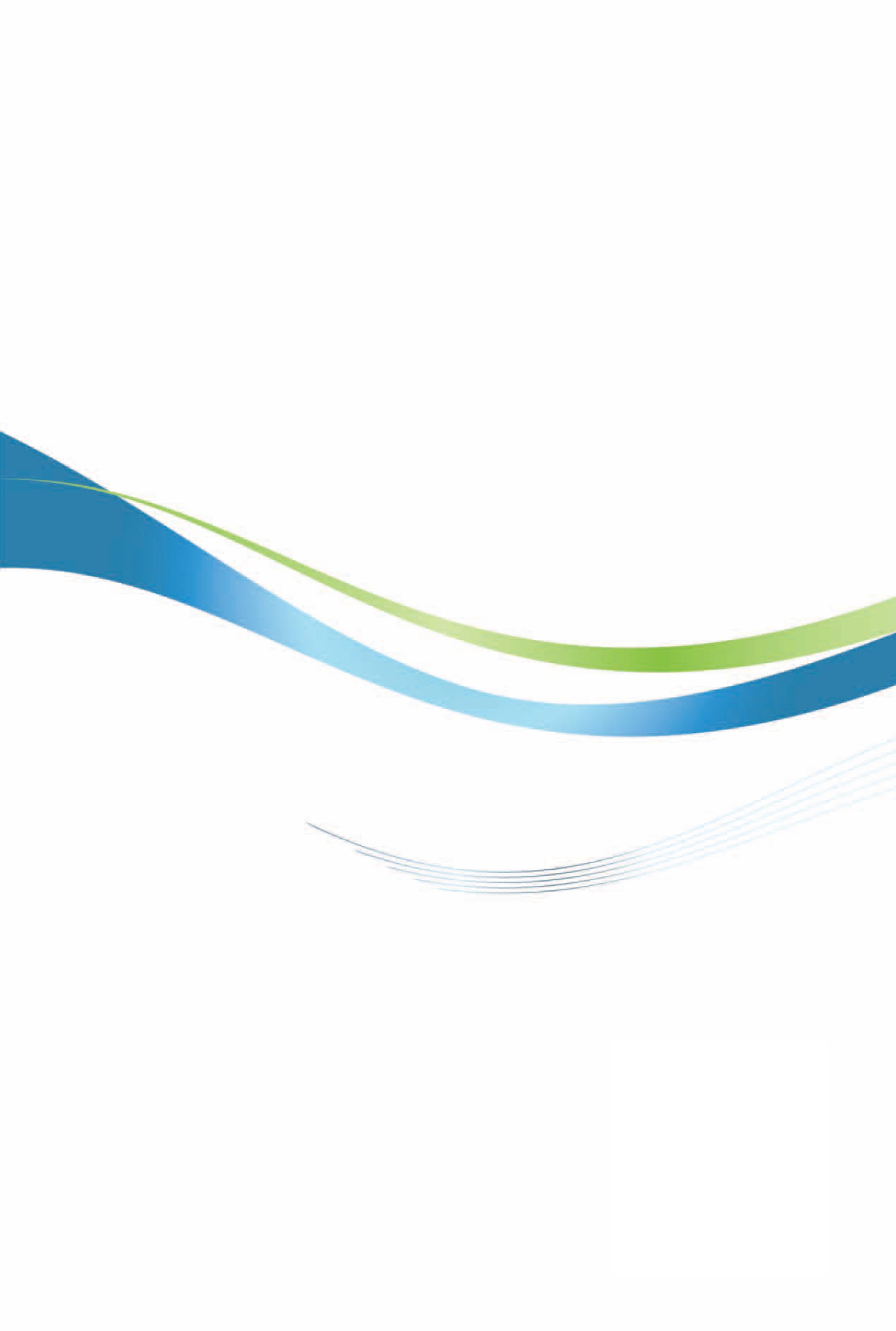 波札那投資環境簡介Investment Guide to Botswana經濟部投資業務處  編印感謝駐南非代表處經濟組協助本書編撰自  然 人  文自  然 人  文地理環境位於南部非洲心臟地帶，係一內陸國，東南部及南部毗連南非，東北鄰辛巴威，西部與北部與納米比亞接壤。國土面積58萬1,730平方公里氣候半乾旱、冬暖夏熱種族以茨瓦納族為主人口結構共235.1萬人；茨瓦納人占79%、卡朗加人占11%、巴薩爾瓦人約3%、其他（包括卡拉哈迪人及白人）約7%教育普及程度識字率88.5%語言以英語為官方語言宗教基督教、天主教及傳統信仰首都及重要城市首都為嘉伯隆里（Gaborone），另Francistown、Lobatse、Ghanzi及Selebi-Phikwe為重要城市政治體制共和制投資主管機關波札那投資貿易中心（Botswana Investment and Trade Center, BITC：https://www.gobotswana.com/）經  濟  概  況經  濟  概  況幣制波幣（Pula）國內生產毛額US$150.6億（2020）經濟成長率-9.6%（2020）平均國民所得US$6,640美元（2020）匯率US$1=12.12Pula（2022.05）利率央行重貼現利率3.75%（2022.05）通貨膨脹率10.6%（2022.03）產值最高前五種產業礦業、旅館餐飲業、金融服務業、運輸及郵電業、營建業出口總金額US$46.81億美元（2020）主要出口產品鑽石，銅，鎳，純鹼，肉類，紡織品主要出口國家比利時、印度、阿聯大公國、南非、新加坡、以色列、香港、納米比亞進口總金額US$69.38億美元（2020）主要進口產品食物、機器、電子產品、交通設備、木材及紙類製品、紡織品、燃料、金屬製品主要進口國家南非、加拿大、以色列程序所需時間費用1.向ROCIP申請公司名稱預查及保留3天20波幣2.開立銀行帳戶1~2天無3.向ROCIP申請公司設立登記2~3週360波幣4.向貿工部申請投資經營行業許可證3週各行業不同，介於100~2,000波幣5.向稅務局申請公司所得稅號碼登記7天無6.向海關及貨物稅單位申請加值稅（VAT）登記7天無7.申請員工工作傷害保險1天無年度金額20085202009208201021820112932012146201367201451520153782016142201726020182852019260202080